Wójt Gminy Sochocin
ul. Guzikarzy 9
09-110 Sochocin
tel: 23 661 80 01, fax: 23 661 80 55, e-mail: gmina@sochocin.pl
www.sochocin.pl							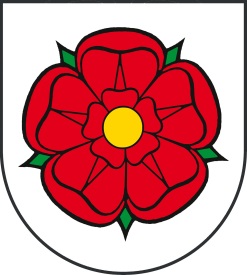 Sochocin, 20 lutego 2019SD. 0021.1.2019		Z A W I A D O M I E N I E	Wójt Gminy Sochocin zawiadamia mieszkańców wsi Ciemniewo, że zebranie wiejskie w sprawie wyborów sołtysa i rady sołeckiej odbędzie się w dniu  4 marca 2019 r. (poniedziałek) o godz. 17.00  u Sołtysa.										 Wójt								    /-/    mgr Jerzy RyzińskiZawiadomienie należy umieścić na tablicy ogłoszeń oraz powiadomić mieszkańców w sposób zwyczajowo przyjęty na co najmniej 7 dni przed ustalonym terminem zebrania.Porządek zebrania:zapoznanie z zasadami  i trybem wyboru sołtysa oraz rady soleckiej,wybór komisji wyborczej,zgłaszanie kandydatów na sołtysa,wybór sołtysa – przeprowadzenie głosowania tajnego,zgłaszanie kandydatów do rady soleckiej,wybór rady soleckiej – przeprowadzenie głosowania tajnego,dyskusja – wonne wnioski i zapytania,zamknięcie zebrania wiejskiego.Sprawę prowadzi: Barbara Woźniak, Inspektor ds. działalności gospodarczej, tel. 23 661 80 01 wew. 50Wójt Gminy Sochocin
ul. Guzikarzy 9
09-110 Sochocin
tel: 23 661 80 01, fax: 23 661 80 55, e-mail: gmina@sochocin.pl
www.sochocin.pl							Sochocin, 20 lutego 2019SD. 0021.1.2019		Z A W I A D O M I E N I E	Wójt Gminy Sochocin zawiadamia mieszkańców wsi Baraki, że zebranie wiejskie w sprawie wyborów sołtysa i rady sołeckiej odbędzie się w dniu  4 marca 2019 r. (poniedziałek) o godz. 19.00  u Sołtysa.										 Wójt								    /-/    mgr Jerzy RyzińskiZawiadomienie należy umieścić na tablicy ogłoszeń oraz powiadomić mieszkańców w sposób zwyczajowo przyjęty na co najmniej 7 dni przed ustalonym terminem zebrania.Porządek zebrania:zapoznanie z zasadami  i trybem wyboru sołtysa oraz rady soleckiej,wybór komisji wyborczej,zgłaszanie kandydatów na sołtysa,wybór sołtysa – przeprowadzenie głosowania tajnego,zgłaszanie kandydatów do rady soleckiej,wybór rady soleckiej – przeprowadzenie głosowania tajnego,dyskusja – wonne wnioski i zapytania,zamknięcie zebrania wiejskiego.Sprawę prowadzi: Barbara Woźniak, Inspektor ds. działalności gospodarczej, tel. 23 661 80 01 wew. 50Wójt Gminy Sochocin
ul. Guzikarzy 9
09-110 Sochocin
tel: 23 661 80 01, fax: 23 661 80 55, e-mail: gmina@sochocin.pl
www.sochocin.pl							Sochocin, 20 lutego 2019SD. 0021.1.2019		Z A W I A D O M I E N I E	Wójt Gminy Sochocin zawiadamia mieszkańców wsi Koliszewo, że zebranie wiejskie w sprawie wyborów sołtysa i rady sołeckiej odbędzie się w dniu  5 marca 2019 r. (wtorek) o godz. 17.00  u Sołtysa.										 Wójt								    /-/    mgr Jerzy RyzińskiZawiadomienie należy umieścić na tablicy ogłoszeń oraz powiadomić mieszkańców w sposób zwyczajowo przyjęty na co najmniej 7 dni przed ustalonym terminem zebrania.Porządek zebrania:zapoznanie z zasadami  i trybem wyboru sołtysa oraz rady soleckiej,wybór komisji wyborczej,zgłaszanie kandydatów na sołtysa,wybór sołtysa – przeprowadzenie głosowania tajnego,zgłaszanie kandydatów do rady soleckiej,wybór rady soleckiej – przeprowadzenie głosowania tajnego,dyskusja – wonne wnioski i zapytania,zamknięcie zebrania wiejskiego.Sprawę prowadzi: Barbara Woźniak, Inspektor ds. działalności gospodarczej, tel. 23 661 80 01 wew. 50Wójt Gminy Sochocin
ul. Guzikarzy 9
09-110 Sochocin
tel: 23 661 80 01, fax: 23 661 80 55, e-mail: gmina@sochocin.pl
www.sochocin.pl							Sochocin, 20 lutego 2019SD. 0021.1.2019		Z A W I A D O M I E N I E	Wójt Gminy Sochocin zawiadamia mieszkańców wsi Wierzbówiec, że zebranie wiejskie w sprawie wyborów sołtysa i rady sołeckiej odbędzie się w dniu  5 marca 2019 r. (wtorek) o godz. 19.00  u Sołtysa.										 Wójt								    /-/    mgr Jerzy RyzińskiZawiadomienie należy umieścić na tablicy ogłoszeń oraz powiadomić mieszkańców w sposób zwyczajowo przyjęty na co najmniej 7 dni przed ustalonym terminem zebrania.Porządek zebrania:zapoznanie z zasadami  i trybem wyboru sołtysa oraz rady soleckiej,wybór komisji wyborczej,zgłaszanie kandydatów na sołtysa,wybór sołtysa – przeprowadzenie głosowania tajnego,zgłaszanie kandydatów do rady soleckiej,wybór rady soleckiej – przeprowadzenie głosowania tajnego,dyskusja – wonne wnioski i zapytania,zamknięcie zebrania wiejskiego.Sprawę prowadzi: Barbara Woźniak, Inspektor ds. działalności gospodarczej, tel. 23 661 80 01 wew. 50Wójt Gminy Sochocin
ul. Guzikarzy 9
09-110 Sochocin
tel: 23 661 80 01, fax: 23 661 80 55, e-mail: gmina@sochocin.pl
www.sochocin.pl							Sochocin, 20 lutego 2019SD. 0021.1.2019		Z A W I A D O M I E N I E	Wójt Gminy Sochocin zawiadamia mieszkańców wsi Kołoząb, że zebranie wiejskie w sprawie wyborów sołtysa i rady sołeckiej odbędzie się w dniu  6 marca 2019 r. (środa) o godz. 17.00 w świetlicy wiejskiej.										 Wójt								    /-/    mgr Jerzy RyzińskiZawiadomienie należy umieścić na tablicy ogłoszeń oraz powiadomić mieszkańców w sposób zwyczajowo przyjęty na co najmniej 7 dni przed ustalonym terminem zebrania.Porządek zebrania:zapoznanie z zasadami  i trybem wyboru sołtysa oraz rady soleckiej,wybór komisji wyborczej,zgłaszanie kandydatów na sołtysa,wybór sołtysa – przeprowadzenie głosowania tajnego,zgłaszanie kandydatów do rady soleckiej,wybór rady soleckiej – przeprowadzenie głosowania tajnego,dyskusja – wonne wnioski i zapytania,zamknięcie zebrania wiejskiego.Sprawę prowadzi: Barbara Woźniak, Inspektor ds. działalności gospodarczej, tel. 23 661 80 01 wew. 50Wójt Gminy Sochocin
ul. Guzikarzy 9
09-110 Sochocin
tel: 23 661 80 01, fax: 23 661 80 55, e-mail: gmina@sochocin.pl
www.sochocin.pl							Sochocin, 20 lutego 2019SD. 0021.1.2019		Z A W I A D O M I E N I E	Wójt Gminy Sochocin zawiadamia mieszkańców wsi Niewikla, że zebranie wiejskie w sprawie wyborów sołtysa i rady sołeckiej odbędzie się w dniu  6 marca 2019 r. (środa) o godz. 19.00  u Sołtysa.										 Wójt								    /-/    mgr Jerzy RyzińskiZawiadomienie należy umieścić na tablicy ogłoszeń oraz powiadomić mieszkańców w sposób zwyczajowo przyjęty na co najmniej 7 dni przed ustalonym terminem zebrania.Porządek zebrania:zapoznanie z zasadami  i trybem wyboru sołtysa oraz rady soleckiej,wybór komisji wyborczej,zgłaszanie kandydatów na sołtysa,wybór sołtysa – przeprowadzenie głosowania tajnego,zgłaszanie kandydatów do rady soleckiej,wybór rady soleckiej – przeprowadzenie głosowania tajnego,dyskusja – wonne wnioski i zapytania,zamknięcie zebrania wiejskiego.Sprawę prowadzi: Barbara Woźniak, Inspektor ds. działalności gospodarczej, tel. 23 661 80 01 wew. 50Regulamin głosowania dla wyboru sołtysaI. Zasady głosowania:							1.Niniejszy regulamin  głosowania ma zastosowanie podczas wyborów sołtysa.2. Wybory odbywają się  na zebraniu wiejskim  zwołanym przez Wójta w głosowaniu tajnym. 3. Czynne i bierne prawo wyborcze  przysługuje stałym mieszkańcom sołectwa, zgodnie 
z przepisami prawa określającymi prawo wyboru do organów gminy.4. Kandydatów na sołtysa mogą zgłaszać stali mieszkańcy sołectwa obecni  na zebraniu wiejskim. Zgłoszenie może być ustne lub pisemne.5.Wybory sołtysa przeprowadza 3-osobowa komisja wyborcza, wybrana spośród mieszkańców obecnych na zebraniu i nie kandydujących na sołtysa i do rady sołeckiej.6.Po zgłoszeniu przez zebranie wiejskie kandydatów na sołtysa, komisja wyborcza sporządza karty do głosowania i rozdaje  mieszkańcom uprawnionym do głosowania na zebraniu wiejskim.7. Głosowanie jest tajne i odbywa się za pomocą kart do głosowania, na których widnieje treść „Kandydaci na Sołtysa” oraz jest wyznaczone miejsce do wpisanianazwiska i imienia zgłoszonych kandydatów w kolejności alfabetycznej. Obok nazwisk i imion znajdują się kratki z prawej strony.8. W dolnej części karty do głosowania  komisja wyborcza umieszcza  pieczątkę sołectwa.9.Uprawniony do głosowania mieszkaniec wsi  po otrzymaniu karty do głosowania 
 w miejscu zapewniającym tajność głosowania dokonuje wyboru przez postawienie znaku „x” w kratce obok nazwiska jednego z kandydatów, (w przypadku jednego kandydata postawienie znaku „x” w kratce obok wybranej odpowiedzi).10.Głosowanie odbywa się poprzez wrzucenie karty do głosowania do urny w obecności komisji wyborczej.11. Za wybranego  sołtysa uznaje się tego kandydata na sołtysa, który uzyskał największą liczbę ważnie oddanych  głosów.II. Ustalenie wyników głosowania:1.  Ważność głosu:a) głos uważa się za nieważny, jeżeli na karcie do głosowania postawiono  znak „x” przy więcej niż jednym kandydacie na sołtysa lub nie postawiono znaku „x” przy żadnym 
z kandydatów,b) w przypadku zgłoszenia jednego kandydata na sołtysa głos uważa się za nieważny jeżeli znak „x” postawiono w większej liczbie kratek niż jedna lub nie postawiono znaku „x” 
w żadnej kratce,c) kartę do głosowania uważa się za nieważną inną niż  przedstawioną na zebraniu wiejskim  oraz kartę całkowicie przedartą, a także kartę nieostemplowaną pieczątką sołectwa,2. Komisja wyborcza ustala wyniki głosowania i określa:a)liczbę obecnych na zebraniu wiejskim uprawnionych do głosowania,b)nazwiska zgłoszonych kandydatów,c)liczbę kart wyjętych z urny (gdyby liczba kart wyjętych z urny różniła się od liczby osób, którym wydano karty do głosowania, komisja podaje w protokole przypuszczalną przyczynę tej niezgodności),d)liczbę głosów nieważnych,e)liczbę głosów ważnych, w tym oddanych na poszczególnych kandydatów.3.Komisja Wyborcza sporządza protokół.4.Protokół podpisują wszystkie osoby wchodzące w skład komisji wyborczej.5.Wyniki wyborów ogłasza przewodniczący komisji wyborczej.Podpisy Komisji Wyborczej………………………………………………………………                	……………………………… Regulamin głosowania dla wyboru Rady SołeckiejI. Zasady głosowania:							1.Niniejszy regulamin  głosowania ma zastosowanie podczas wyborów rady  sołeckiej .2. Wybory odbywają się  na zebraniu wiejskim  zwołanym przez Wójta w głosowaniu tajnym. 3. Czynne i bierne prawo wyborcze  przysługuje stałym mieszkańcom sołectwa, zgodnie z przepisami prawa określającymi prawo wyboru do organów gminy.4. Kandydatów do rady sołeckiej  w składzie1, 2 lub 3 osób mogą zgłaszać stali mieszkańcy sołectwa obecni  na zebraniu wiejskim. Zgłoszenie może być ustne lub pisemne.5.Wybory  do rady sołeckiej  przeprowadza 3-osobowa komisja wyborcza, wybrana spośród mieszkańców obecnych na zebraniu i nie kandydujących na sołtysa i do rady sołeckiej.6.Po ustaleniu przez zebranie wiejskie kandydatów, komisja wyborcza sporządza karty do głosowania i rozdaje  mieszkańcom obecnym na zebraniu wiejskim uprawnionym do głosowania.7. Głosowanie jest tajne i odbywa się za pomocą kart do głosowania, na których widnieje treść „Kandydaci do Rady Sołeckiej ”  oraz jest  wyznaczone miejsce do wpisania nazwiska i imienia zgłoszonych kandydatów w kolejności alfabetycznej. Obok nazwisk i imion znajdują się kratki z prawej strony.8.   W dolnej części karty do głosowania  komisja wyborcza umieszcza  pieczątkę sołectwa.9.Uprawniony do głosowania mieszkaniec wsi po otrzymaniu karty do glosowania w miejscu zapewniającym tajność głosowania  dokonuje wyboru przez postawienie znaku „x” w kratkach obok 1,2 lub 3  nazwiskach  kandydatów.10.Głosowanie odbywa się poprzez wrzucenie karty do głosowania do urny w obecności komisji wyborczej.11. Za wybranych do rady soleckiej   uznaje się tych 3  kandydatów, którzy uzyskali największą liczbę ważnie oddanych  głosów.II. Ustalenie wyników głosowania:1. Ważność głosu:a)głos uważa się za nieważny, jeżeli na karcie do głosowania postawiono  znak „x” przy więcej niż trzech  kandydatach na członków Rady Sołeckiej lub nie postawiono znaku „x” przy żadnym z kandydatów,b)kartę do głosowania uważa się za nieważną inną niż urzędowo ustaloną oraz kartę całkowicie przedartą, a także kartę nieostemplowaną pieczątką sołectwa,c) za wybranych członków Rady Soleckiej uważa się 3  kandydatów , którzy uzyskali największą liczbę głosów.2. Komisja wyborcza ustala wyniki głosowania i określa:a)liczbę obecnych na zebraniu wiejskim uprawnionych do głosowania,b)nazwiska zgłoszonych kandydatów,d)liczbę kart wyjętych z urny (gdyby liczba kart wyjętych z urny różniła się od liczby osób, którym wydano karty do głosowania, komisja podaje w protokole przypuszczalną przyczynę tej niezgodności),d)liczbę głosów nieważnych,e)liczbę głosów ważnych, w tym oddanych na poszczególnych kandydatów.3.Komisja Wyborcza sporządza protokół.4.Protokół podpisują wszystkie osoby wchodzące w skład komisji wyborczej.5.Wyniki wyborów ogłasza przewodniczący komisji wyborczej.                                                                         Podpisy Komisji Wyborczej………………………………………………………………                    	………………………………